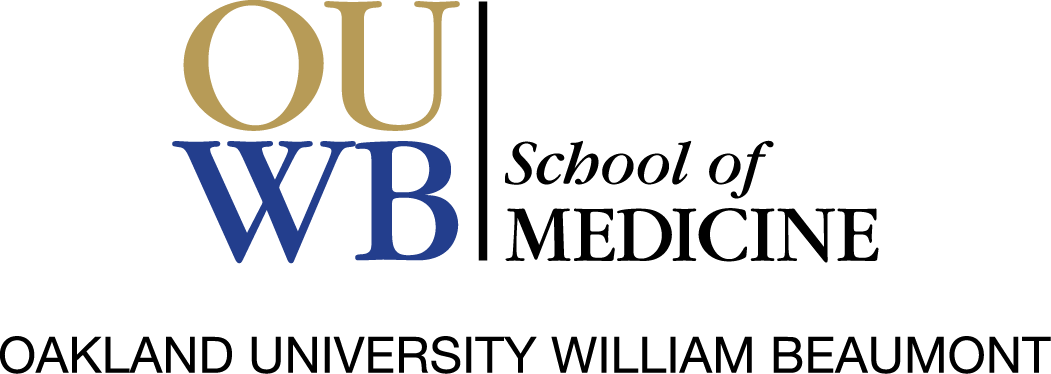 Departmental CAPT Appointment Form
Additional guidelines are outlined in the Handbook for the Faculty_____________________________________________________________________________			Departmental CAPT Chair Signature: ______________________________________		Date: ___________________DCAPT Members1. Chair: 2.3.4.5.Ex-officio:Candidates Name:Department Name:Recommendation:☐ Appointment			☐ Tenure☐ Appointment			☐ Tenure☐ Appointment			☐ Tenure☐ Appointment			☐ Tenure☐ Appointment			☐ TenureType of Appointment☐ Standard			☐ Tenure Track		☐ Tenured☐ Adjunct			☐ Secondary			☐ Emeritus☐ Standard			☐ Tenure Track		☐ Tenured☐ Adjunct			☐ Secondary			☐ Emeritus☐ Standard			☐ Tenure Track		☐ Tenured☐ Adjunct			☐ Secondary			☐ Emeritus☐ Standard			☐ Tenure Track		☐ Tenured☐ Adjunct			☐ Secondary			☐ Emeritus☐ Standard			☐ Tenure Track		☐ Tenured☐ Adjunct			☐ Secondary			☐ EmeritusRecommended Rank☐ Instructor: ☐ Instructor: This is the entry-level rank for the School of Medicine. This rank is appropriate for those who have the potential for academic advancement. Candidates for appointment must have an appropriate terminal degree relevant to the discipline under consideration.This is the entry-level rank for the School of Medicine. This rank is appropriate for those who have the potential for academic advancement. Candidates for appointment must have an appropriate terminal degree relevant to the discipline under consideration.This is the entry-level rank for the School of Medicine. This rank is appropriate for those who have the potential for academic advancement. Candidates for appointment must have an appropriate terminal degree relevant to the discipline under consideration.Recommended Rank☐ Assistant:☐ Assistant:Must have earned a doctoral degree or the the equivalent thereof.  A master’s degree is recognized as the terminal degree for faculty with a Librarian focus.Must have earned a doctoral degree or the the equivalent thereof.  A master’s degree is recognized as the terminal degree for faculty with a Librarian focus.Must have earned a doctoral degree or the the equivalent thereof.  A master’s degree is recognized as the terminal degree for faculty with a Librarian focus.Recommended Rank☐Associate:☐Associate:Must have completed a minimum of five years as an assistant professor or equivalent at the time the review is initiated, although early promotion may be considered. Faculty members may receive an initial tenured or non tenured appointment within the school of medicine or a combination of academic achievement and equivalent achievement in government service or the private sector.Must have completed a minimum of five years as an assistant professor or equivalent at the time the review is initiated, although early promotion may be considered. Faculty members may receive an initial tenured or non tenured appointment within the school of medicine or a combination of academic achievement and equivalent achievement in government service or the private sector.Must have completed a minimum of five years as an assistant professor or equivalent at the time the review is initiated, although early promotion may be considered. Faculty members may receive an initial tenured or non tenured appointment within the school of medicine or a combination of academic achievement and equivalent achievement in government service or the private sector.Recommended Rank☐ Professor☐ ProfessorMust have completed a minimum of five years as an associate or equivalent at the time the review for promotion is initiated, although early promotion may be considered.  Faculty members may receive an initial tenured or non tenured appointment within the school of medicine based upon high academic achievement at another school of medicine or a combination of academic achievement and equivalent achievement in government service or the private sector.Must have completed a minimum of five years as an associate or equivalent at the time the review for promotion is initiated, although early promotion may be considered.  Faculty members may receive an initial tenured or non tenured appointment within the school of medicine based upon high academic achievement at another school of medicine or a combination of academic achievement and equivalent achievement in government service or the private sector.Must have completed a minimum of five years as an associate or equivalent at the time the review for promotion is initiated, although early promotion may be considered.  Faculty members may receive an initial tenured or non tenured appointment within the school of medicine based upon high academic achievement at another school of medicine or a combination of academic achievement and equivalent achievement in government service or the private sector.Recommended Focus☐Investigator			☐Educator			☐Clinician☐ Clinician-Educator		☐ Clinician-Investigator		☐Librarian☐Investigator			☐Educator			☐Clinician☐ Clinician-Educator		☐ Clinician-Investigator		☐Librarian☐Investigator			☐Educator			☐Clinician☐ Clinician-Educator		☐ Clinician-Investigator		☐Librarian☐Investigator			☐Educator			☐Clinician☐ Clinician-Educator		☐ Clinician-Investigator		☐Librarian☐Investigator			☐Educator			☐Clinician☐ Clinician-Educator		☐ Clinician-Investigator		☐LibrarianCommitment/Contribution to Medical SchoolYears at OUWB at current rankDepartment CAPT Review/Appointment Vote#Yes#No